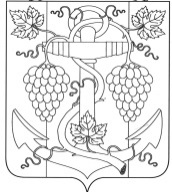 СОВЕТ ЗАПОРОЖСКОГО СЕЛЬСКОГО ПОСЕЛЕНИЯТЕМРЮКСКОГО РАЙОНАРЕШЕНИЕ  № 125ХХХII  сессия                                                                              IV созыва«06 »  августа 2021 года                                                            ст-ца ЗапорожскаяОб отмене решения ХХХI сессии Совета Запорожского сельского поселения Темрюкского района от 03 августа 2021 года № 117 «О создании муниципального бюджетного учреждения «Благоустройство и озеленение Запорожское» Запорожского сельского поселения Темрюкского района»В соответствии с Федеральным законом Российской Федерации от 06.10.2003 года № 131-ФЗ  «Об общих принципах организации местного самоуправления в Российской Федерации», Уставом Запорожского сельского поселения Темрюкского района,  Совет Запорожского сельского поселения Темрюкского района, РЕШИЛ: 1. Решение ХХХI сессии Совета Запорожского сельского поселения Темрюкского района от 03 августа 2021 года № 117 «О создании муниципального бюджетного учреждения «Благоустройство и озеленение Запорожское» Запорожского сельского поселения Темрюкского района» отменить.2. Начальнику общего отдела администрации Запорожского сельского поселения Темрюкского района (Рыбиной) официально опубликовать (разместить) настоящее решение в официальном периодическом печатном издании газете Темрюкского района «Тамань», на официальном сайте муниципального  образования  Темрюкский  район  в   информационно-телекоммуникационной сети «Интернет», а так же разместить на официальном сайте администрации Запорожского сельского поселения Темрюкского района. 3. Контроль за выполнением настоящего решения возложить на постоянную комиссию Совета Запорожского сельского поселения Темрюкского района по вопросам предпринимательства, жилищно-комунального хозяйства, промышленности, строительства, связи бытового и торгового обслуживания (Тесля) и начальника отдела имущественных отношений и благоустройства администрации Запорожского сельского поселения Темрюкского района (Кайгородову).4. Решение вступает в силу после его официального опубликования.Глава  Запорожского сельского поселения Темрюкского района ________________Н.Г. Колодина«06» августа 2021 года Председатель Совета  Запорожского сельского   поселения            Темрюкского района               _____________И.Р. Абрамян«06» августа 2021 года